Уважаемые граждане г. Орши               и  Оршанского района!ЕСЛИ ВЫ СТОЛКНУЛИСЬ             С ПРОБЛЕМОЙ НЕПОНИМАНИЯ, КОНФЛИКТОВ, ДОМАШНЕГО НАСИЛИЯ,     ГУ «Территориальный центр социального обслуживаниянаселения Оршанского района» предлагает Вам воспользоватьсяуслугой временного приюта в «кризисной комнате».     У нас Вы так же можете получить квалифицированную помощь психолога, консультацию юриста и все виды социальных услуг.     Все виды услуг пострадавшим оказываются нашим Центром              на безвозмездной основе!Конфиденциальность, анонимность и профессионализм гарантируем!Ждем Ваших обращений по адресу:г. Орша, ул. Владимира Ленина, д. 43,  кабинеты № 19, 5.Мы работаем:Понедельник – пятница с 8.00 до 17.00 перерыв с 13.00 до 14.00Контактные телефоны: 54-03-48, 51-03-91Уважаемые граждане г. Орши               и  Оршанского района!ЕСЛИ ВЫ СТОЛКНУЛИСЬ             С ПРОБЛЕМОЙ НЕПОНИМАНИЯ, КОНФЛИКТОВ, ДОМАШНЕГО НАСИЛИЯ,     ГУ «Территориальный центр социального обслуживаниянаселения Оршанского района» предлагает Вам воспользоватьсяуслугой временного приюта в «кризисной комнате».     У нас Вы так же можете получить квалифицированную помощь психолога, консультацию юриста и все виды социальных услуг.     Все виды услуг пострадавшим оказываются нашим Центром              на безвозмездной основе!Конфиденциальность, анонимность и профессионализм гарантируем!Ждем Ваших обращений по адресу:г. Орша, ул. Владимира Ленина, д. 43,  кабинеты № 19, 5.Мы работаем:Понедельник – пятница с 8.00 до 17.00 перерыв с 13.00 до 14.00Контактные телефоны: 54-03-48, 51-03-91Уважаемые граждане г. Орши               и  Оршанского района!ЕСЛИ ВЫ СТОЛКНУЛИСЬ             С ПРОБЛЕМОЙ НЕПОНИМАНИЯ, КОНФЛИКТОВ, ДОМАШНЕГО НАСИЛИЯ,     ГУ «Территориальный центр социального обслуживаниянаселения Оршанского района» предлагает Вам воспользоватьсяуслугой временного приюта в «кризисной комнате».     У нас Вы так же можете получить квалифицированную помощь психолога, консультацию юриста и все виды социальных услуг.     Все виды услуг пострадавшим оказываются нашим Центром              на безвозмездной основе!Конфиденциальность, анонимность и профессионализм гарантируем!Ждем Ваших обращений по адресу:г. Орша, ул. Владимира Ленина, д. 43,  кабинеты № 19, 5.Мы работаем:Понедельник – пятница с 8.00 до 17.00 перерыв с 13.00 до 14.00Контактные телефоны: 54-03-48, 51-03-91Уважаемые граждане г. Орши               и  Оршанского района!ЕСЛИ ВЫ СТОЛКНУЛИСЬ             С ПРОБЛЕМОЙ НЕПОНИМАНИЯ, КОНФЛИКТОВ, ДОМАШНЕГО НАСИЛИЯ,     ГУ «Территориальный центр социального обслуживаниянаселения Оршанского района» предлагает Вам воспользоватьсяуслугой временного приюта в «кризисной комнате».     У нас Вы так же можете получить квалифицированную помощь психолога, консультацию юриста и все виды социальных услуг.     Все виды услуг пострадавшим оказываются нашим Центром              на безвозмездной основе!Конфиденциальность, анонимность и профессионализм гарантируем!Ждем Ваших обращений по адресу:г. Орша, ул. Владимира Ленина, д. 43,  кабинеты № 19, 5.Мы работаем:Понедельник – пятница с 8.00 до 17.00 перерыв с 13.00 до 14.00Контактные телефоны: 54-03-48, 51-03-91Уважаемые граждане г. Орши               и  Оршанского района!ЕСЛИ ВЫ СТОЛКНУЛИСЬ             С ПРОБЛЕМОЙ НЕПОНИМАНИЯ, КОНФЛИКТОВ, ДОМАШНЕГО НАСИЛИЯ,     ГУ «Территориальный центр социального обслуживаниянаселения Оршанского района» предлагает Вам воспользоватьсяуслугой временного приюта в «кризисной комнате».     У нас Вы так же можете получить квалифицированную помощь психолога, консультацию юриста и все виды социальных услуг.     Все виды услуг пострадавшим оказываются нашим Центром              на безвозмездной основе!Конфиденциальность, анонимность и профессионализм гарантируем!Ждем Ваших обращений по адресу:г. Орша, ул. Владимира Ленина, д. 43,  кабинеты № 19, 5.Мы работаем:Понедельник – пятница с 8.00 до 17.00 перерыв с 13.00 до 14.00Контактные телефоны: 54-03-48, 51-03-91Уважаемые граждане г. Орши               и  Оршанского района!ЕСЛИ ВЫ СТОЛКНУЛИСЬ             С ПРОБЛЕМОЙ НЕПОНИМАНИЯ, КОНФЛИКТОВ, ДОМАШНЕГО НАСИЛИЯ,     ГУ «Территориальный центр социального обслуживаниянаселения Оршанского района» предлагает Вам воспользоватьсяуслугой временного приюта в «кризисной комнате».     У нас Вы так же можете получить квалифицированную помощь психолога, консультацию юриста и все виды социальных услуг.     Все виды услуг пострадавшим оказываются нашим Центром              на безвозмездной основе!Конфиденциальность, анонимность и профессионализм гарантируем!Ждем Ваших обращений по адресу:г. Орша, ул. Владимира Ленина, д. 43,  кабинеты № 19, 5.Мы работаем:Понедельник – пятница с 8.00 до 17.00 перерыв с 13.00 до 14.00Контактные телефоны: 54-03-48, 51-03-91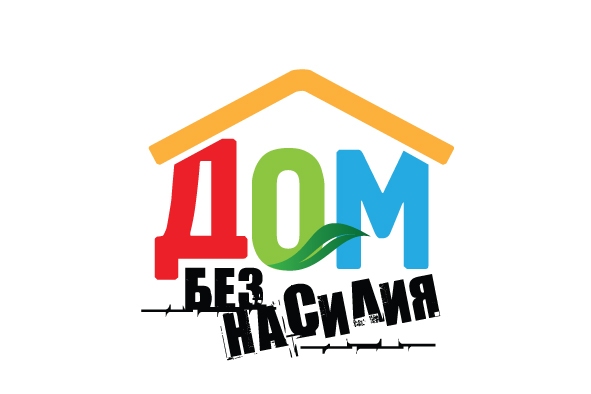 ГУ ”Территориальный центр социального обслуживания  населения   Оршанского района“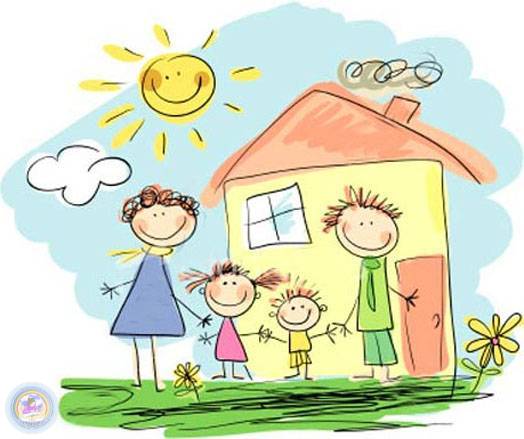 ГУ ”Территориальный центр социального обслуживания  населения   Оршанского района“ГУ ”Территориальный центр социального обслуживания  населения   Оршанского района“ГУ ”Территориальный центр социального обслуживания  населения   Оршанского района“ГУ ”Территориальный центр социального обслуживания  населения   Оршанского района“ГУ ”Территориальный центр социального обслуживания  населения   Оршанского района“